Recopie les phrases en écrivant les nombres avec des lettres.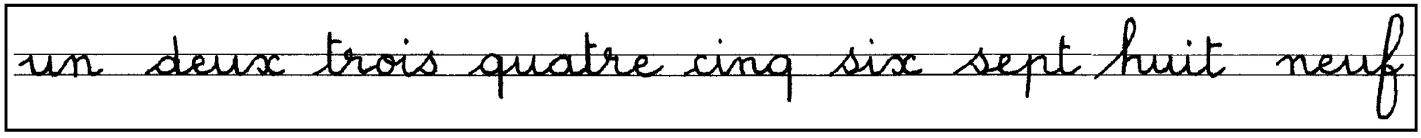 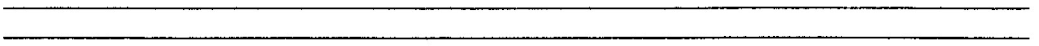 J’ai 7 ans.6 et 3 font 9.Il est 4 heures. Elle a 2 frères.Complète les phrases avec des mots que tu cherches dans l’histoire.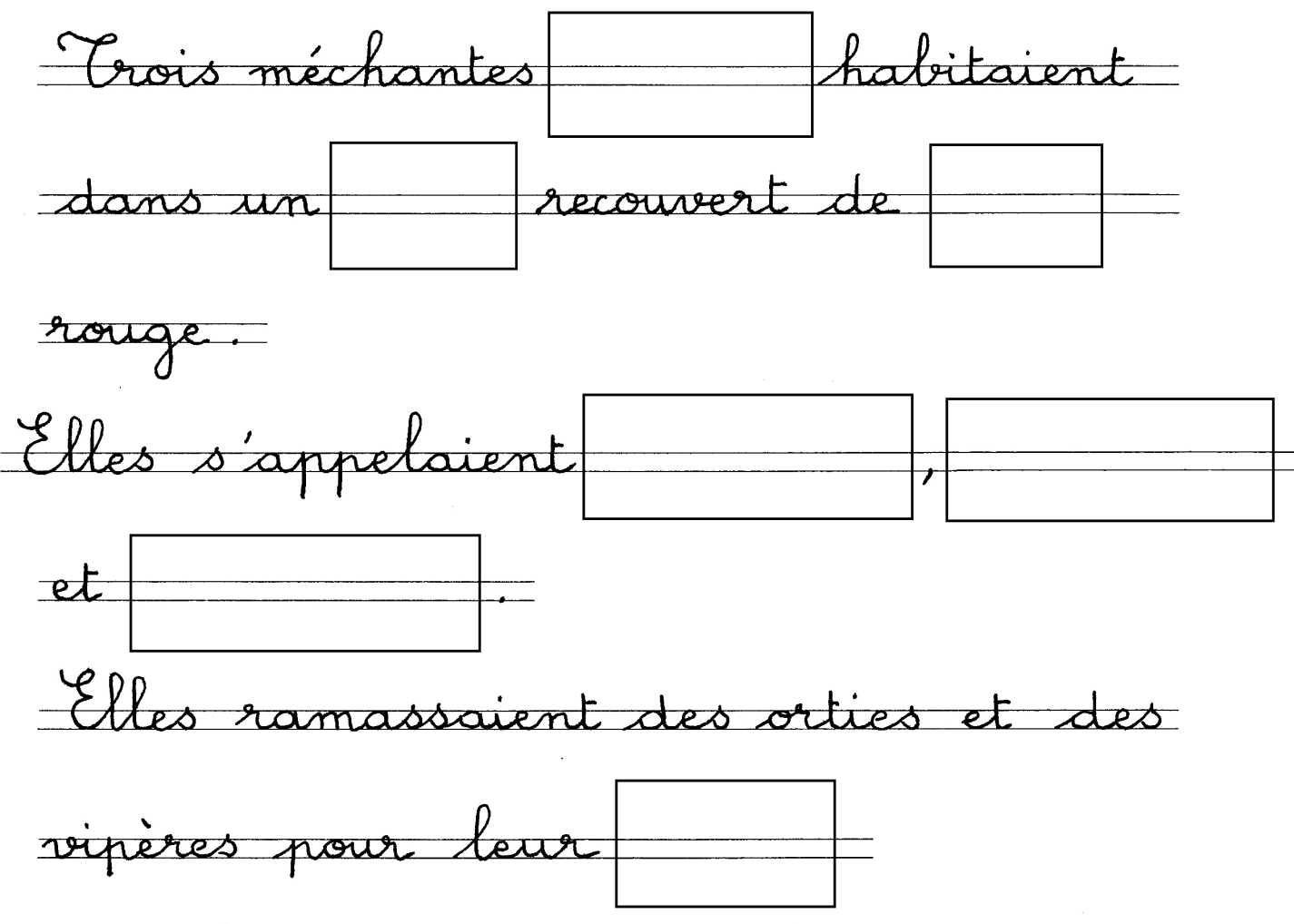 Entoure dans la liste les noms des sorcières.Carabique   Carabis   Caratorique   Carabosse   Carabasse   Caracraque   Carafuite   Carabeurk   Carapate   Carabisque   Caralac   Carapique   Carabouc   Carapatate   Carapetite